egusphere-2023-1860 - Final proofreading - corrections of typos in equations of Box 1Dear editor, dear ThomWe are asking to correct some typos in equations in Box 1 of the article entitled “Hydro-pedotransfer functions: a roadmap for future development”. The corrections are mainly related to the inconsistent use of the variables for water content and saturation , , S – and one missing term in eq. (B.5)).I corrected the typos already in April when we prepared the revised manuscript, however, considering the challenge to combine the input of so many co-authors, some corrections were not properly transferred to the final version.I noticed this when checking the proofs and we asked for the corrections shown on the next page. However, we were informed that we are not allowed to change it and have to ask the editor of the journal.In this sense, we kindly ask you to allow to change Box 1 in the proofreading as stated on the next page. Please do not hesitate to contact me in case of questions.Sincerely, Tobias Weber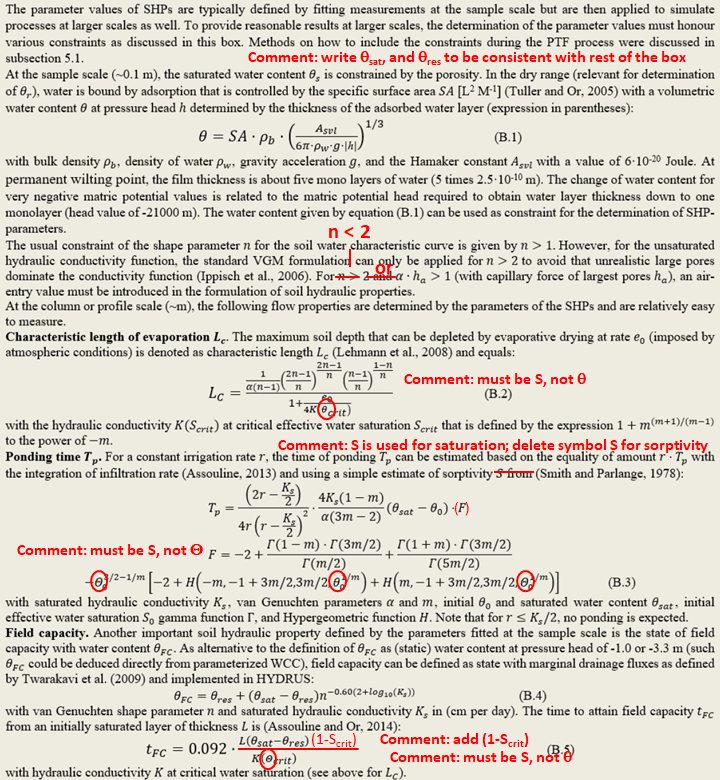 